Number the sentences below to put them in the correct order.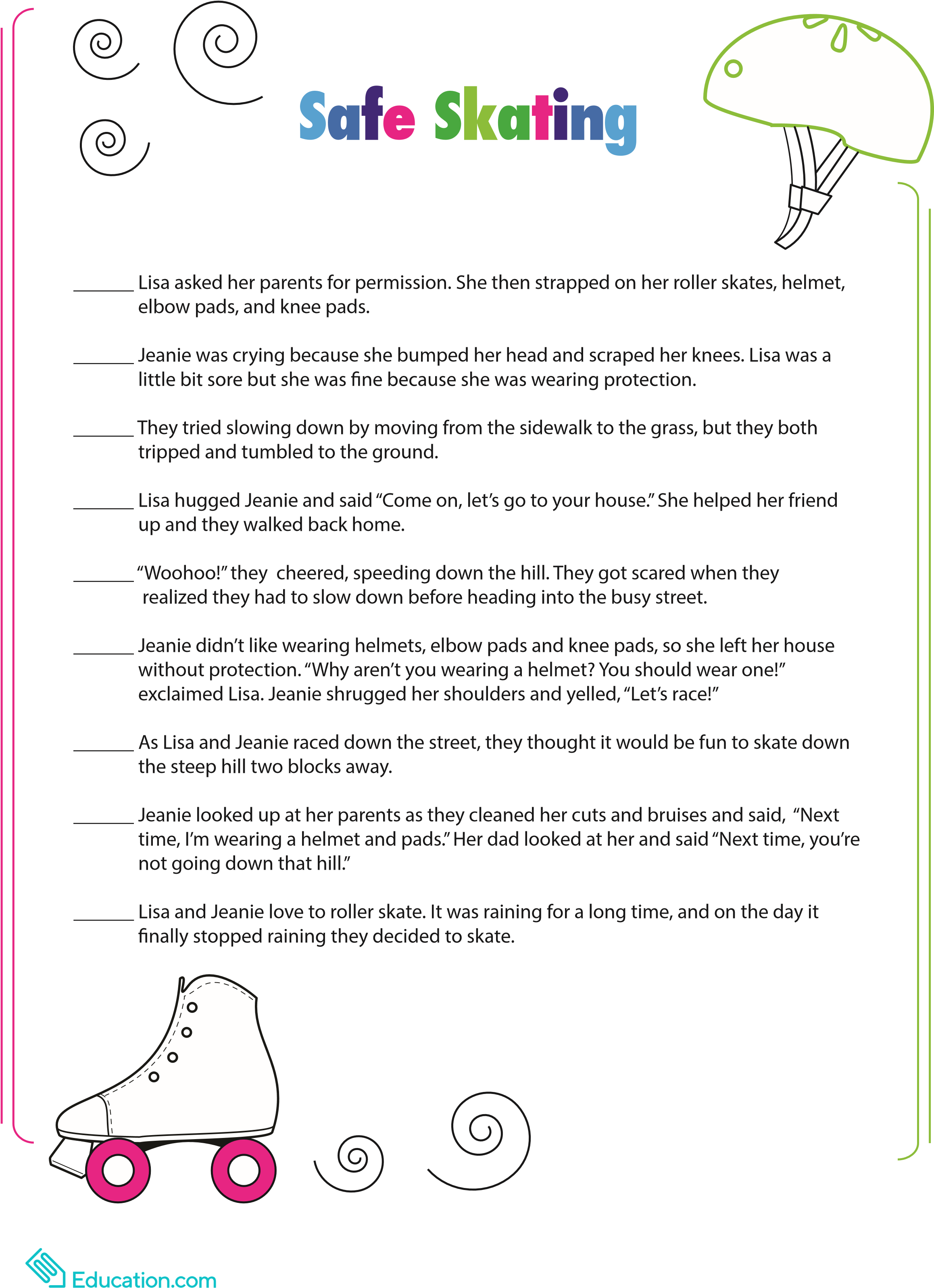 